МДОУ №15 АЛЕНУШКА ЯМРПРОЕКТ в старшей группе «Наш весёлый огород»Составила: Макарова Светлана АлександровнаПроект: краткосрочный.Вид проекта: познавательный, исследовательский.Продолжительность: 1,5 месяца.Участники проекта: дети старшей группы, родители, воспитатели.Возраст детей: 5-6 летАктуальность. Дошкольный возраст самое время стать первооткрывателем и исследователем  огромного мира природы. Взрослые на этом этапе главные помощники. Одной из форм познания окружающего мира является наблюдение. Это сложное познавательное занятие, так как требует устойчивого внимания и включает в работу одновременно восприятие, мышление и речь.Участие дошкольника в проектной деятельности способствует систематическому усвоению ребёнком знаний, полученных в результате практической деятельности и включённого наблюдения. Деятельность по уходу за «огородом», позволяет заложить основы планирования, умения ставить перед собой цель и достигать результата.Создание «огорода на окне» способствует развитию любознательности и наблюдательности у детей, помогает лучше узнать растительную жизнь. Он способен расширять представления детей о растениях как о живых организмах, рассказать об условиях необходимых для роста и развития, развивать эстетические чувства, прививает желание трудиться и умение видеть результат своего труда.Цель: формирование у детей интереса к исследовательской деятельности по выращиванию культурных растений в комнатных условиях, воспитание у детей любви к природе, создание в группе огорода на подоконнике.Задачи:- расширить знания детей о культурных растениях.- продолжить знакомить детей с особенностями выращивания культурных растений (лук, петрушка, редис, помидоры, морковь, свекла).- обобщать представление детей о необходимости света, тепла, влаги почвы для роста растений.- продолжать формировать умение детей ухаживать за растениями в комнатных условиях.- способствовать развитию творческих способностей у детей; поощрять разнообразие детских работ.- развивать чувство ответственности за благополучное состояние растений.- продолжать развивать наблюдательность.- воспитывать уважение к труду, бережное отношение к его результатам.- развивать познавательные способности детей.Предполагаемый результат:              1.   Дети познакомятся с культурными растениями.С помощью опытнической работы дети получат необходимые условия для роста растений.Дети научатся правильно ухаживать за растениями.У детей продолжит формироваться бережное отношение к растительному миру, уважительное отношение к труду.В группе будет создан « Огород на подоконнике». Родители примут активное участие в реализации проекта. Этапы работы над проектом Подготовительный:                                                                                                                                       1 неделя:                                                                                                                                                           -  определение цели и задач проекта, сбор информационного материала, посадочного материала, создание условий для организации работы в «огороде на подоконнике». - составление плана мероприятий по организации детской деятельности.Основной (или этап реализации проекта):2, 3 недели:- проводятся запланированные мероприятия (беседы, опыты, эксперименты, творческая деятельность, рассматривание иллюстраций, чтение).- уход за растениями.- наблюдение за ростом и развитием растений.Заключительный:4 неделя:- подведение итогов.- составление фото отчёта по реализации проекта.- выставки творческих работ детей.- итоговая беседа.Этапы реализации проекта.В ходе реализации проекта «Наш весёлый огород» были получены следующие результаты:Дети познакомились с разнообразием овощных культур.В группе был организован «Огород на окне».У детей формируется интерес к исследовательской деятельности.В результате практической и опытнической деятельности дети получили необходимые знания о благоприятных условиях для роста и развития растений.Дети стали внимательнее и бережнее относится к растениям.Дети стали более уважительно относится к труду взрослых .Родители приняли активное участие в проекте «Наш весёлый огород».Формы взаимодействия с семьёй:- оформление огорода (посадочный материал).- участие в наблюдениях.- организация в выставке творческих работ.Фото отчёт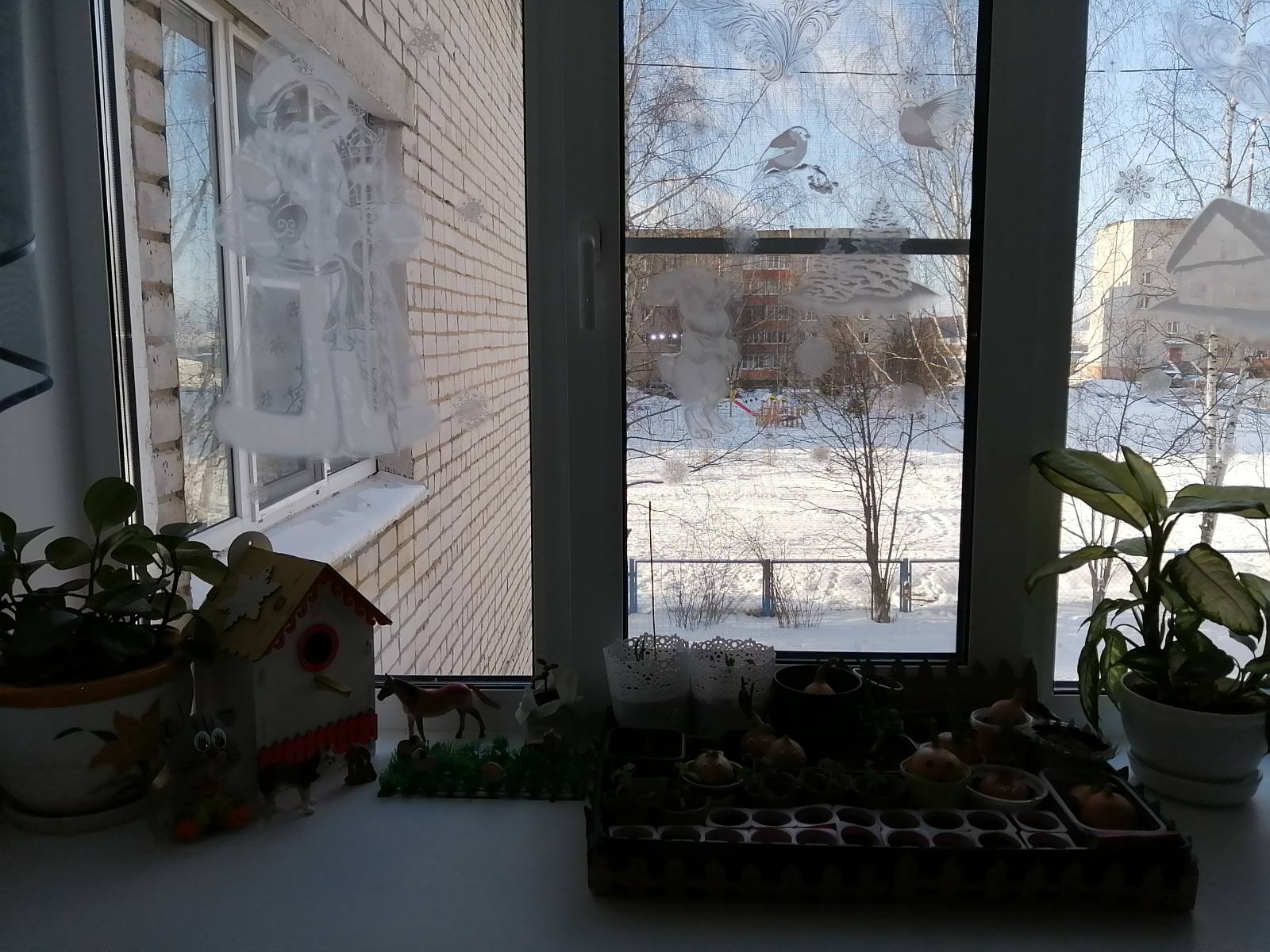 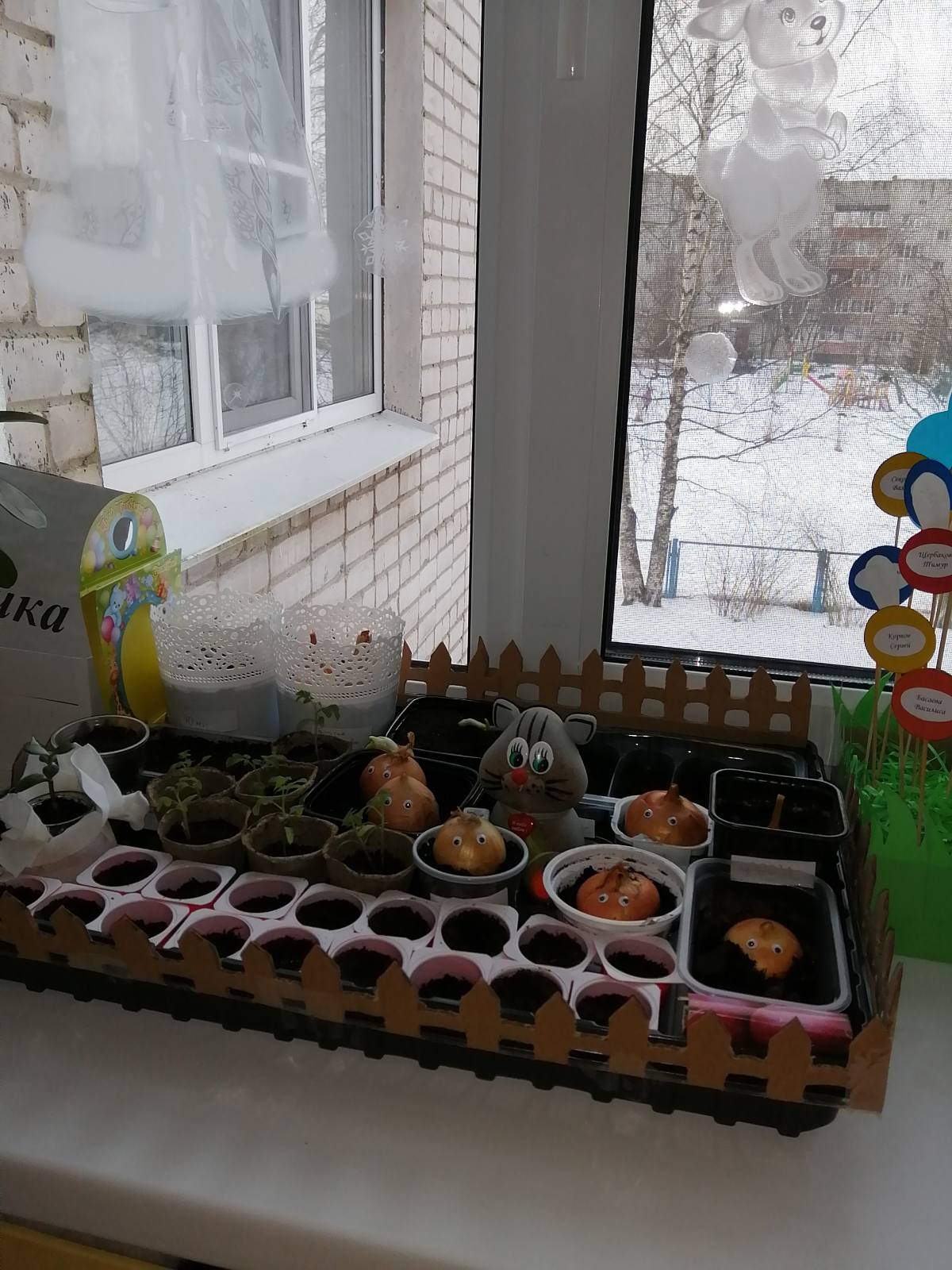 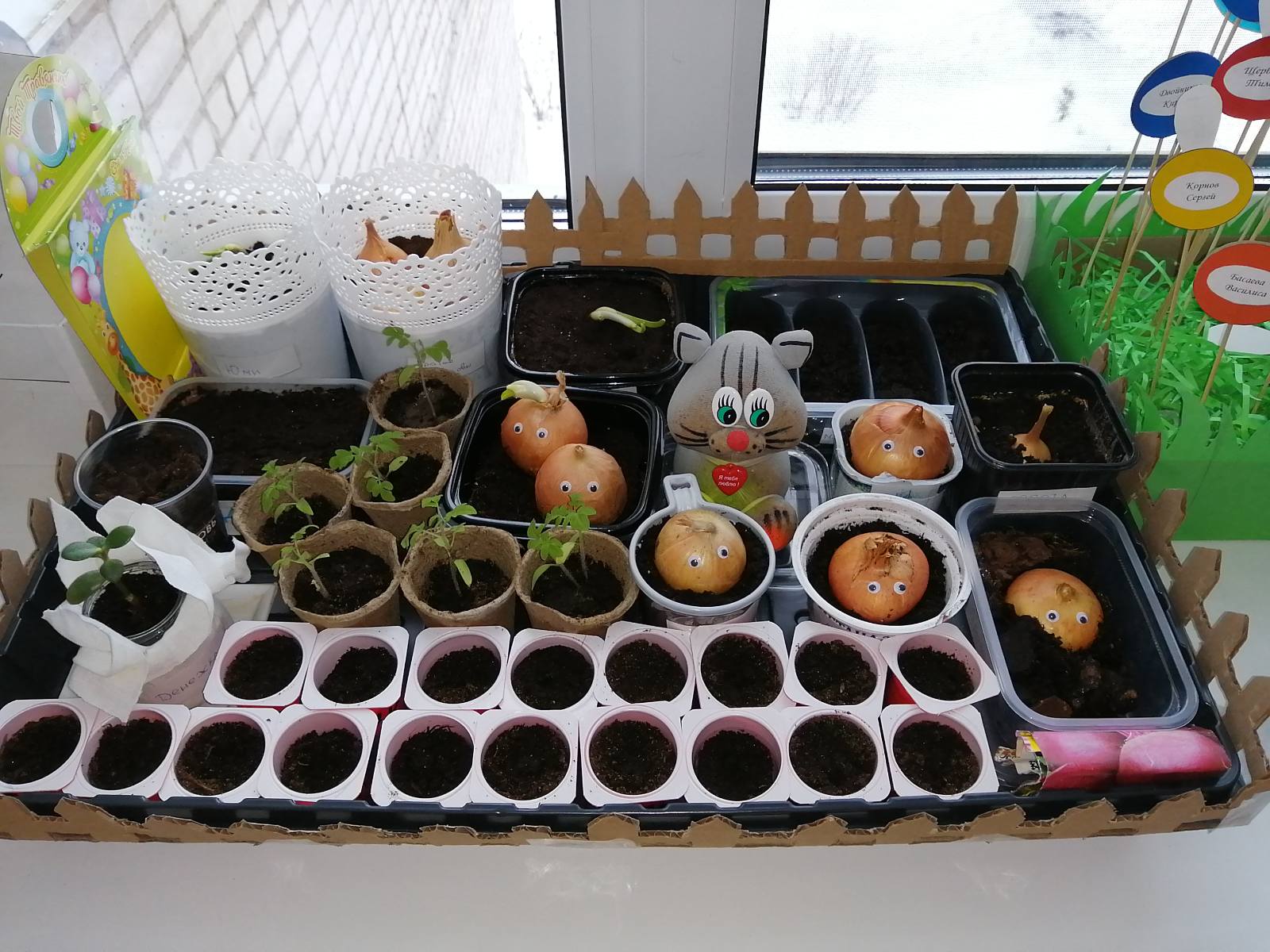 №№№№мероприятияцелицелиответственныеответственныеответственныеответственныесрокисрокисроки1 этап. Подготовительный.1 этап. Подготовительный.1 этап. Подготовительный.1 этап. Подготовительный.1 этап. Подготовительный.1 этап. Подготовительный.1 этап. Подготовительный.1 этап. Подготовительный.1 этап. Подготовительный.1 этап. Подготовительный.1 этап. Подготовительный.1 этап. Подготовительный.1 этап. Подготовительный.1 этап. Подготовительный.1.1.1.Беседа с детьми и родителями по организации «огорода на окне».Беседа с детьми и родителями по организации «огорода на окне».Беседа с детьми и родителями по организации «огорода на окне».Обсудить цели и задачи проекта.Сформировать интерес у родителей по созданию условий для реализации проекта.Обсудить цели и задачи проекта.Сформировать интерес у родителей по созданию условий для реализации проекта.Обсудить цели и задачи проекта.Сформировать интерес у родителей по созданию условий для реализации проекта.Обсудить цели и задачи проекта.Сформировать интерес у родителей по созданию условий для реализации проекта.Воспитатели, родители.Воспитатели, родители.1-я неделя1-я неделя2.2.2.Подбор наглядно- дидактических пособий, демонстрационного материала, художественной и научной литературы, приобретение необходимого оборудования.Подбор наглядно- дидактических пособий, демонстрационного материала, художественной и научной литературы, приобретение необходимого оборудования.Подбор наглядно- дидактических пособий, демонстрационного материала, художественной и научной литературы, приобретение необходимого оборудования.Создать условия для реализации проекта «Наш весёлый огород»Создать условия для реализации проекта «Наш весёлый огород»Создать условия для реализации проекта «Наш весёлый огород»Создать условия для реализации проекта «Наш весёлый огород»Воспитатели.Воспитатели.1-я неделя1-я неделя2 этап. Основной.2 этап. Основной.2 этап. Основной.2 этап. Основной.2 этап. Основной.2 этап. Основной.2 этап. Основной.2 этап. Основной.2 этап. Основной.2 этап. Основной.2 этап. Основной.2 этап. Основной.2 этап. Основной.2 этап. Основной.1.1.Чтение художественной литературы. Рассматривание иллюстраций о растениях. Чтение художественной литературы. Рассматривание иллюстраций о растениях. Чтение художественной литературы. Рассматривание иллюстраций о растениях. Чтение художественной литературы. Рассматривание иллюстраций о растениях. Вызвать интерес к растениям, желание заботиться о них, углублять и расширять представления о разных видах  растений.Вызвать интерес к растениям, желание заботиться о них, углублять и расширять представления о разных видах  растений.Вызвать интерес к растениям, желание заботиться о них, углублять и расширять представления о разных видах  растений.Воспитатели.Воспитатели.Воспитатели.Воспитатели.2-я неделя2.2.Образовательная деятельность «Что растет на огороде».Образовательная деятельность «Что растет на огороде».Образовательная деятельность «Что растет на огороде».Образовательная деятельность «Что растет на огороде».Закрепить знания детей об овощных и цветочных растениях, какие растут на огородах.Закрепить знания детей об овощных и цветочных растениях, какие растут на огородах.Закрепить знания детей об овощных и цветочных растениях, какие растут на огородах.Воспитатели.Воспитатели.Воспитатели.Воспитатели.2-я неделя3.3.Практическая деятельность: посадка лука, моркови, свеклы, петрушки, редиса, укропа, перца.Практическая деятельность: посадка лука, моркови, свеклы, петрушки, редиса, укропа, перца.Практическая деятельность: посадка лука, моркови, свеклы, петрушки, редиса, укропа, перца.Практическая деятельность: посадка лука, моркови, свеклы, петрушки, редиса, укропа, перца.Вызвать интерес к выращиванию огородных культур.Вызвать интерес к выращиванию огородных культур.Вызвать интерес к выращиванию огородных культур.Воспитатели.Воспитатели.Воспитатели.Воспитатели.2-я неделя4.4. Наблюдение за ростом лука, прорастанием семян. Наблюдение за ростом лука, прорастанием семян. Наблюдение за ростом лука, прорастанием семян. Наблюдение за ростом лука, прорастанием семян.Учить детей замечать изменения, которые происходят в росте растений.Учить детей замечать изменения, которые происходят в росте растений.Учить детей замечать изменения, которые происходят в росте растений.Воспитатели.Воспитатели.Воспитатели.Воспитатели.3-я неделя5.5.Труд на «Весёлом огороде»Труд на «Весёлом огороде»Труд на «Весёлом огороде»Труд на «Весёлом огороде»Продолжать учить детей правильно ухаживать за растениями. Продолжать учить детей правильно ухаживать за растениями. Продолжать учить детей правильно ухаживать за растениями. Воспитатели.Воспитатели.Воспитатели.Воспитатели.3-я неделя6.6.Опытническая и экспериментальная деятельность детейОпытническая и экспериментальная деятельность детейОпытническая и экспериментальная деятельность детейОпытническая и экспериментальная деятельность детейПроводить эксперименты с растениями. Делать самостоятельные выводы об условиях, необходимых для благоприятного роста растений.Проводить эксперименты с растениями. Делать самостоятельные выводы об условиях, необходимых для благоприятного роста растений.Проводить эксперименты с растениями. Делать самостоятельные выводы об условиях, необходимых для благоприятного роста растений.Воспитатели.Воспитатели.Воспитатели.Воспитатели.3-я неделя7.7.Наблюдение «Как развиваются растения»Наблюдение «Как развиваются растения»Наблюдение «Как развиваются растения»Наблюдение «Как развиваются растения»Отражение наблюдений за развитием растений.Отражение наблюдений за развитием растений.Отражение наблюдений за развитием растений.Воспитатели.Воспитатели.Воспитатели.Воспитатели.3-я неделя8.8.С/р игра «Огородники»С/р игра «Огородники»С/р игра «Огородники»С/р игра «Огородники»Продолжать знакомить детей с работой «огородников», формировать умение ухаживать за растениями.Продолжать знакомить детей с работой «огородников», формировать умение ухаживать за растениями.Продолжать знакомить детей с работой «огородников», формировать умение ухаживать за растениями.Воспитатели.Воспитатели.Воспитатели.Воспитатели.3-4-я недели3 этап. Заключительный. 3 этап. Заключительный. 3 этап. Заключительный. 3 этап. Заключительный. 3 этап. Заключительный. 3 этап. Заключительный. 3 этап. Заключительный. 3 этап. Заключительный. 3 этап. Заключительный. 3 этап. Заключительный. 3 этап. Заключительный. 3 этап. Заключительный. 3 этап. Заключительный. 3 этап. Заключительный. 1.Беседа с детьми «Витамины с грядки». Срезка «зелёного» лука, употребление его во время обеда с основным блюдом.Беседа с детьми «Витамины с грядки». Срезка «зелёного» лука, употребление его во время обеда с основным блюдом.Беседа с детьми «Витамины с грядки». Срезка «зелёного» лука, употребление его во время обеда с основным блюдом.Беседа с детьми «Витамины с грядки». Срезка «зелёного» лука, употребление его во время обеда с основным блюдом.Беседа с детьми «Витамины с грядки». Срезка «зелёного» лука, употребление его во время обеда с основным блюдом.Закрепить знания детей о том, что в овощах содержится большое количество витаминов и они очень полезны для людей. Закрепить знания детей о том, что в овощах содержится большое количество витаминов и они очень полезны для людей. Воспитатели.Воспитатели.Воспитатели.Воспитатели.Воспитатели.4-я неделя2.Творческие работы детей «Наш весёлый огород»Творческие работы детей «Наш весёлый огород»Творческие работы детей «Наш весёлый огород»Творческие работы детей «Наш весёлый огород»Творческие работы детей «Наш весёлый огород»Организовать тематическую выставку детских работ и работ, изготовленных совместно с родителями.Организовать тематическую выставку детских работ и работ, изготовленных совместно с родителями.Воспитатели, родители.Воспитатели, родители.Воспитатели, родители.Воспитатели, родители.Воспитатели, родители.4-я неделя3.Составление фото отчёта по проекту. Организация фотовыставкиСоставление фото отчёта по проекту. Организация фотовыставкиСоставление фото отчёта по проекту. Организация фотовыставкиСоставление фото отчёта по проекту. Организация фотовыставкиСоставление фото отчёта по проекту. Организация фотовыставкиПодведение итогов работы по проектуПодведение итогов работы по проектуВоспитатели, родители.Воспитатели, родители.Воспитатели, родители.Воспитатели, родители.Воспитатели, родители.4-я неделя